Ansökan måste undertecknas för hand. På sidan 2 hittas förteckning över bilagor som ska bifogas.  Villkor: Den sökanden är införstådd med uppdragsbeskrivning, kravspecifikation, juridiska och kommersiella villkor, och accepterar de villkor som i förfrågningsunderlaget anges, i sin helhet.          Ja                                           Nej SanningsförsäkranÖrkelljunga kommun får utesluta sökande enligt de omständigheter som anges i 7 kap § 1 Lag (2008:962) om valfrihetssystem, LOV. Enligt 7 kap § 2 LOV kan upphandlande myndighet begära in intyg och bevis som styrker den sökandes förhållanden. Örkelljunga kommun begär att sökande försäkrar sina förhållanden genom en sanningsförsäkran. Genom att underteckna denna sanningsförsäkran försäkras på heder och samvete att sökanden/leverantören:1. inte är i konkurs eller likvidation, är under tvångsförvaltning eller ärföremål för ackord eller tills vidare har inställt sina betalningar eller ärunderkastad näringsförbud,2. inte är föremål för ansökan om konkurs, tvångslikvidation, ackord eller annat liknande förfarande,3. inte genom lagakraftvunnen dom är dömd för brott som avser yrkesutövningenBILAGORAnsökan ska utöver denna blankett innehålla följande handlingar (markera de bilagor som bifogas ansökan)F/FA-skattsedelSkatteverkets blankett SKV 4820 (ej äldre än 6 månader)Årsredovisning för de senaste två åren för aktiebolagTvå senaste upprättade resultaträkning/balansräkning för enskilda firmor Referenser till bank/finansiär för nystartade företagText där den sökande presenterar sig för potentiella brukareTre referenser som styrker sökandens lämplighet och kompetens för uppdraget (namn och kontaktuppgifter, inklusive e-postadress)Förteckning över tidigare uppdrag och uppdragsgivare som styrker erfarenhet av att bedriva verksamhet inom de tjänster ansökan avser Beskrivning av företagets organisation, arbetssätt och vision (max 1 sida)Beskrivning över hur företagets organisation ska byggas upp för nystartade företag (max 1 sida)Dokument som anger vem som är eller ska bli verksamhetschef och dennes meritförteckning Förteckning över övrig personal och deras kompetensTillstånd från IVO för att bedriva personlig assistans enligt LSS.Rutiner för ledningssystem, dokumentation, avvikelser, lex Sarah, synpunkter/klagomål Beslut om godkännande ges under förutsättning att ovanstående punkter är uppfyllda och att tillstånd från IVO finns.Ytterligare handlingar kan komma att begäras.Beslut om godkännandeFylls i av Örkelljunga kommun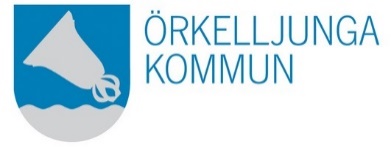 Ansökan om att bli leverantör enligt LOV personlig assistansAnsökan om att bli leverantör enligt LOV personlig assistansSida1(1)Sökande: Namn/organisationsnamnSökande: Namn/organisationsnamnSökande: Namn/organisationsnamnOrganisations-/personnummerOrganisations-/personnummerOrganisations-/personnummerUtdelningsadress (gata, box etc)Utdelningsadress (gata, box etc)Utdelningsadress (gata, box etc)PostnummerPostnummerPostortMobilnummerE-postadressE-postadressE-postadressKontorsadress:Kontorsadress:FirmatecknareFirmatecknareBank- eller PlusgironummerBank- eller PlusgironummerBank- eller PlusgironummerBank- eller PlusgironummerKontaktperson för anbudetKontaktperson för anbudetTelefonnummer (även riktnr)Telefonnummer (även riktnr)Telefonnummer (även riktnr)E-postadressDatum	OrtNamnteckning (måste fyllas i för hand)NamnförtydligandeNamnförtydligandeMotiveringMotiveringDatum	OrtUnderskriftNamnförtydligandeNamnförtydligande